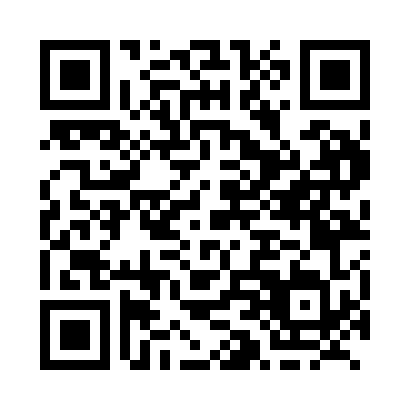 Prayer times for Coniston, Ontario, CanadaWed 1 May 2024 - Fri 31 May 2024High Latitude Method: Angle Based RulePrayer Calculation Method: Islamic Society of North AmericaAsar Calculation Method: HanafiPrayer times provided by https://www.salahtimes.comDateDayFajrSunriseDhuhrAsrMaghribIsha1Wed4:306:081:206:228:3310:122Thu4:286:071:206:238:3510:143Fri4:266:051:206:248:3610:164Sat4:236:041:206:258:3710:185Sun4:216:021:206:268:3910:206Mon4:196:011:206:268:4010:227Tue4:175:591:206:278:4110:248Wed4:155:581:206:288:4210:269Thu4:135:571:206:298:4410:2810Fri4:115:551:206:298:4510:2911Sat4:095:541:206:308:4610:3112Sun4:075:531:206:318:4810:3313Mon4:055:511:206:328:4910:3514Tue4:035:501:206:328:5010:3715Wed4:025:491:206:338:5110:3916Thu4:005:481:206:348:5210:4117Fri3:585:471:206:348:5410:4318Sat3:565:461:206:358:5510:4519Sun3:545:451:206:368:5610:4720Mon3:535:431:206:378:5710:4821Tue3:515:421:206:378:5810:5022Wed3:495:421:206:388:5910:5223Thu3:485:411:206:399:0010:5424Fri3:465:401:206:399:0110:5625Sat3:445:391:206:409:0210:5726Sun3:435:381:216:409:0310:5927Mon3:425:371:216:419:0511:0128Tue3:405:371:216:429:0511:0229Wed3:395:361:216:429:0611:0430Thu3:375:351:216:439:0711:0531Fri3:365:351:216:439:0811:07